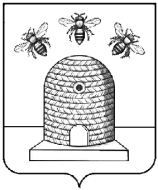 АДМИНИСТРАЦИЯ ГОРОДА ТАМБОВАТАМБОВСКОЙ ОБЛАСТИКОМИТЕТ ОБРАЗОВАНИЯПРИКАЗ05.03.2022					г.Тамбов					 №180О проведении муниципального этапа Всероссийского конкурса лучших образовательных практик дополнительного образования естественнонаучной направленности «БиоТОП ПРОФИ»В соответствии с приказом управления образования и науки Тамбовской области от 21.02.2022 № 375 «О проведении муниципального этапа Всероссийского конкурса лучших образовательных практик дополнительного образования естественнонаучной направленности «БиоТОП ПРОФИ», в целях выявления и масштабирования в практику деятельности образовательных организаций и профессионального педагогического сообщества лучших образовательных практик дополнительного образования естественнонаучной направленности, направленных на создание условий для самореализации и развития талантов детей и соответствующих приоритетам научно-технологического развития Российской Федерации ПРИКАЗЫВАЮ:1. Утвердить Положение о проведении муниципального этапа Всероссийского конкурса лучших образовательных практик дополнительного образования естественнонаучной направленности «БиоТОП ПРОФИ» (далее – Конкурс) (приложение №1). 2. Утвердить состав организационного комитета Конкурса              (Приложение №2).3. Директорам муниципальных образовательных организаций обеспечить участие педагогов в Конкурсе.4. Контроль за исполнением приказа возложить на заместителя председателя комитета образования администрации города Тамбова Тамбовской области Л.А. Вановскую.Председатель комитета образования                                                                      Е.Д. ВыжимовПОЛОЖЕНИЕо проведении муниципального этапа Всероссийского конкурса лучших образовательных практик дополнительного образования естественнонаучной направленности «БиоТОП ПРОФИ»1. Общие положения1.1. Настоящее Положение определяет порядок организации и условия проведения муниципального этапа Всероссийского конкурса лучших образовательных практик дополнительного образования естественнонаучной направленности «БиоТОП ПРОФИ» (далее – Конкурс).1.2. Организаторами Конкурса являются комитет образования администрации города Тамбова Тамбовской области, муниципальное казенное учреждение «Центр сопровождения образовательной деятельности».2. Цель и задачи2.1. Цель выявление и масштабирование в практику деятельности образовательных организаций и профессионального педагогического сообщества лучших образовательных практик дополнительного образования естественнонаучной направленности, направленных на создание условий для самореализации и развития талантов детей и соответствующих приоритетам научно-технологического развития Российской Федерации.2.2. Задачи:активизация деятельности образовательных организаций в реализации национального проекта «Образование» через обновление содержания дополнительного образования естественнонаучной направленности на основе эффективных образовательных технологий и современных средств обучения;совершенствование профессиональных компетенций педагогических работников для повышения качества программно-методического обеспечения дополнительного образования детей естественнонаучной направленности;развитие творческого потенциала, стимулирование и поощрение педагогических и руководящих работников образовательных организаций;выявление, обобщение и распространение лучшего опыта работы методических служб образовательных организаций в области дополнительного образования детей естественнонаучной направленности;выявление и анализ педагогического и управленческого опыта в развитии инновационных процессов в дополнительном образовании детей естественнонаучной направленности.3. Условия участия3.1. В Конкурсе могут принимать участие педагогические работники организаций дополнительного, общего, образования, реализующие дополнительные общеобразовательные программы естественнонаучной направленности.3.2. Допускается как индивидуальное, так и коллективное участие в Конкурсе: конкурсная работа может иметь одного или нескольких авторов (авторский коллектив).На Конкурс принимаются материалы, разработанные/изданные за последние 2 года.3.3. К участию в Конкурсе не допускаются: работы, участвовавшие в предыдущих всероссийских и региональных конкурсах дополнительных общеразвивающих программ естественнонаучной направленности «БиоТОП ПРОФИ», по итогам которых их авторы стали победителями и призерами;работы, не соответствующие содержанию Конкурса и его номинациям;работы, в которых присутствуют признаки плагиата (оригинальность должна составлять 70%).4. Сроки и порядок проведения4.1. Конкурс проводится с 14 марта по 15 апреля 2022 года.4.2. Материалы участников Форума необходимо направить до 14 апреля 2022 года по адресу: г. Тамбов, ул. Мичуринская 149, МКУ «Центр сопровождения образовательной деятельности», кабинет 36;                            e-mail: csodtmb@mail.ru /с пометкой «БиоТОП ПРОФИ»/.контактное лицо: Балабанова Татьяна Владимировна, телефон 535786,     работы участников, оформленные в соответствии с требованиями к конкурсным материалам (Приложение 1 к положению);согласие на обработку персональных данных (Приложение 2 к положению).5. Номинации5.1. Для участия в Конкурсе принимаются материалы, представленные в двух формах:дополнительная общеобразовательная общеразвивающая программа по естественнонаучной направленности (программы, проектирование и реализация которых осуществляется на основе содержания научных дисциплин эколого-биологического, физико-географического и физико-химического тематических циклов);программно-методический комплекс лучшей образовательной практики (методические материалы, обеспечивающие сопровождение реализации дополнительной общеобразовательной общеразвивающей программы, доступность и эффективность освоения обучающимися содержания программы, качество планируемых результатов обучения и воспитания).5.2. Дополнительная общеобразовательная общеразвивающая программа представляется в следующих номинациях:5.2.1. «Эколого-биологическая» (дополнительные общеобразовательные программы по тематическим направлениям деятельности Экостанций: «Агро», «Био», «Лесное дело», «Экомониторинг», «Проектирование», «Профи»).5.2.2. «Физико-географическая» (дополнительные общеобразовательные программы по общей и физической географии, биогеографии, фенологии, метеорологии, геологии, минералогии, палеонтологии, почвоведению, гидрологии).5.2.3. «Физико-химическая» (дополнительные общеобразовательные программы в аспекте изучения природных явлений и решения проблем по химии, физике, астрономии, химическим технологиям и композитным материалам).5.2.4. «Доступная ЭКОсреда» (дополнительные общеобразовательные программы по организации естественнонаучной деятельности с детьми с ограниченными возможностями здоровья и детьми-инвалидами).5.2.5. «В центре Вселенной» (дополнительные общеобразовательные программы для дошкольников по знакомству с окружающим миром природы, изучению сезонных явлений в природе, основам охраны природы, экологии).5.3. Программно-методический комплекс лучшей образовательной практики представляется в следующих номинациях:5.3.1. «Траектория успеха» (образовательные практики по сопровождению одаренных и талантливых обучающихся, проявивших выдающиеся способности в рамках освоения программ естественнонаучной направленности, реализующихся, в том числе с использованием индивидуальных образовательных маршрутов, ускоренного обучения с зачетом образовательных достижений, сетевой формы реализации программ, дистанционных образовательных технологий).5.3.2. «Профессиональная траектория» (образовательные практики, включающие приемы и методы, направленные на профессиональную ориентацию обучающихся, в том числе с применением дистанционных образовательных технологий).5.3.3. «Инклюзивное образование» (образовательные практики, включающие в себя технологии обучения и сопровождения детей с особыми образовательными потребностями и детей-инвалидов).5.3.4. «Наставничество» (образовательные практики, содержащие технологии, методики, комплекс мероприятий по поддержке и развитию наставничества в разновозрастных группах, объединениях, детско-взрослых сообществах).5.3.5. «Цифровая дидактика и педагогический дизайн» (образовательные решения, направленные на обеспечение высокого качества обучения с применением цифровых образовательных технологий: видео-уроки, презентации, интерактивные задания, определители, словари, проверочные работы, кейсы и др.).6. Руководство6.1. Общее руководство подготовкой и проведением Конкурса осуществляет организационный комитет (далее – Оргкомитет).6.2. Оргкомитет:принимает конкурсные работы для участия в Конкурсе;утверждает состав жюри по номинациям;утверждает списки участников, победителей и призеров по номинациям;утверждает список работ, направляемых на региональный этап Конкурса;награждает победителей и призеров Конкурса, обеспечивает информационное освещение.6.3. Оргкомитет оставляет за собой право в одностороннем порядке: отказать участнику в участии в Конкурсе, если информация в сопроводительных документах будет признана недостоверной или неполной и не соответствует положению о Конкурсе.6.4. Жюри выполняет следующие функции:оценивает конкурсные работы участников Конкурса;определяет победителей и призеров в каждой возрастной группе и в каждой номинации;имеет право присуждать не все призовые места;составляет итоговый протокол и предоставляет его в оргкомитет.6.5. Решение Оргкомитета является окончательным, изменению и пересмотру не подлежит.7. Подведение итогов7.1. Участники каждой из номинаций Конкурса, набравшие:от 23 до 24 баллов становятся победителями (1-е место) Конкурса;от 21 до 23 баллов – призерами (2-е место) Конкурса;от 19 до 20 баллов – призерами (3-е место) Конкурса.7.2. Победители и призеры Конкурса награждаются дипломами комитета образования администрации города Тамбова Тамбовской области.7.3. Материалы победителей направляются для участия в региональном этапе Всероссийского конкурса лучших образовательных практик дополнительного образования естественнонаучной направленности «БиоТОП ПРОФИ».Требования к оформлению конкурсных работ1. Конкурсная работа участника должна быть выполнена в соответствии с тематикой Конкурса и его номинациями, указанными в         п.5 настоящего положения. 2. Конкурсный материал должен иметь свое название, отражающее содержание работы, и включать в себя только одну единицу программно-методической продукции.3. Каждая конкурсная работа должна сопровождаться краткой аннотацией, в которой перечисляются основные вопросы, освещаемые в программно-методическом материале. Текст аннотации строится лаконично и не допускает оценочных и пространных суждений.4. Текст работы должен излагаться на русском языке с соблюдением правил и норм русского языка.5. При использовании большого количества специальных терминов в конце документа должен быть словарь терминов или тематический указатель с указанием страниц, где дано определение терминам.6. При использовании литературных и прочих источников информации обязательно приведение в конце документа нумерованного списка использованных источников, оформленного в соответствии с ГОСТ Р 7.0.100 – 2018 «Библиографическая запись. Библиографическое описание. Общие требования и правила составления» с указанием фамилии и инициалов автора (авторов), заглавия, места издания, года публикации, числа страниц. Если используемый материал был опубликован в периодическом издании, то после специального знака (//) приводится название сборника или журнала с указанием страниц расположения статьи, в этом случае место издания и издательство не указываются. В случае использования интернет-ресурсов обязательно указывается автор и название публикации с приведением адреса электронного ресурса. Список источников составляется в алфавитном порядке, а в тексте ссылки на использованные источники оформляются номерами в квадратных скобках [1].7. Конкурсный материал должен быть размещен на сайте образовательной организации/региональном навигаторе; иметь «цифровые следы» реализации, представленные на официальном сайте организации и в информационно-коммуникационной сети «Интернет» в виде ссылок на интернет-ресурсы.Примерные требования к дополнительным общеобразовательным программамВ соответствии со статьей 75 Федерального закона «273-ФЗ «Об образовании в Российской Федерации» (далее – ФЗ №273) «дополнительное образование детей направлено на формирование и развитие творческих способностей детей, удовлетворение их индивидуальных потребностей в интеллектуальном, нравственном и физическом совершенствовании, формирование культуры здорового и безопасного образа жизни, укрепление здоровья, а также на организацию их свободного времени. Дополнительное образование детей обеспечивает их адаптацию к жизни в обществе, профессиональную ориентацию, а также выявление и поддержку детей, проявивших выдающиеся способности».Исходя из этого, целями и задачами дополнительных общеобразовательных программ, в первую очередь, являются обеспечение развития и воспитания детей, их жизненное и профессиональное самоопределение. В связи с этим содержание дополнительных общеобразовательных программ должно соответствовать:достижениям мировой культуры, российским традициям, культурно-национальным особенностям региона;соответствующему уровню образования (дошкольному, начальному, основному, основному общему, среднему (полному) общему образованию);направленностям дополнительных общеобразовательных программ (технической, художественной, физкультурно-спортивной, туристско-краеведческой, естественнонаучной, социально-гуманитарной);современным образовательным технологиям, отраженным в принципах обучения (индивидуальности, доступности, преемственности, результативности); формах и методах обучения (активных методах дистанционного обучения, занятиях, конкурсах, соревнованиях, экскурсиях, походах и т.д.); методах контроля и управления образовательным процессом (анализе результатов деятельности детей); средствах обучения (перечне необходимого оборудования, инструментов и материалов в расчете на каждого обучающегося в объединении).В этой связи содержание дополнительных общеобразовательных программ должно быть направлено на:формирование и развитие творческих способностей детей и подростков;удовлетворение индивидуальных потребностей в интеллектуальном развитии, а также в занятиях физической культурой и спортом;формирование культуры здорового и безопасного образа жизни, укрепление здоровья;обеспечение духовно-нравственного, гражданско-патриотического, военно-патриотического, трудового воспитания;выявление, развитие и поддержку талантливых детей, проявивших выдающиеся способности;профессиональную ориентацию;подготовку спортивного резерва и спортсменов высокого класса в соответствии с федеральными стандартами спортивной подготовки, в том числе из числа учащихся с ограниченными возможностями здоровья, детей-инвалидов и инвалидов;социализацию и адаптацию к жизни в обществе;формирование общей культуры;удовлетворение иных образовательных потребностей и интересов, не противоречащих законодательству Российской Федерации, осуществляемых за пределами федеральных государственных образовательных стандартов и федеральных государственных требований.Примерные требования к оформлению и содержанию структурных элементов общеобразовательной программы1. На титульном листе дополнительной общеобразовательной программы рекомендуется указывать:наименование образовательной организации;когда и кем утверждена дополнительная общеобразовательная программа;название дополнительной общеобразовательной программы;направленность и уровень освоения программы;возраст детей, на которых рассчитана дополнительная общеобразовательная программа;срок реализации дополнительной общеобразовательной программы;Ф.И.О., должность автора (авторов) дополнительной общеобразовательной программы;название города, населенного пункта, в котором реализуется дополнительная общеобразовательная программа;год разработки дополнительной общеобразовательной программы.2. Комплекс основных характеристик дополнительной общеобразовательной программы2.1. В пояснительной записке к дополнительной общеобразовательной программе следует раскрыть:направленность дополнительной общеобразовательной программы;актуальность, новизну (отличительные особенности), педагогическую целесообразность;адресат программы (примерный портрет учащегося, для которого актуально обучение по данной программе);объем программы (общее количество учебных часов);формы обучения и виды занятий (лекции, практические и семинарские занятия, круглые столы, мастер-классы и др.);срок освоения программы;режим занятий (периодичность и продолжительность занятий).2.2. Цель и задачи дополнительной программы:цель – стратегия, фиксирующая желаемый конечный результат, должна быть ясной, точной, конкретной, значимой, достижимой;задачи – шаги к достижению цели.2.3. Содержание программы:учебный план – содержит название разделов и тем программы, количество теоретических и практических часов и формы аттестации (контроля), оформляется в табличной форме;содержание учебного плана – реферативное описание разделов и тем программы в соответствии с последовательностью, заданной учебно-тематическим планом.2.4. Планируемые результаты – совокупность знаний, умений и навыков, личностных качеств, компетенций, личностных, предметных и метапредметных результатов, приобретаемых учащимися по завершении освоения программы, и формулируются они с учетом цели, задач и содержания программы.3. Комплекс организационно-педагогических условий3.1. Календарный учебный график – определяет количество недель и количество учебных дней, даты начала и окончания учебных периодов/этапов. Является обязательным приложением к программе и составляется для каждой группы (ФЗ №273, ст.2, п.92; ст.47, п.5).3.2. Условия реализации программы – реальная и доступная совокупность условий реализации программы: помещения, площадки, оборудование, приборы, информационные ресурсы и др.3.3. Формы аттестации (контроля) – зачет, защита учебно-исследовательской работы (проекта); выставки, фестивали, соревнования, учебно-исследовательские конференции, открытые занятия и т.д.).3.4. Оценочные материалы – пакет диагностических методик, позволяющих определить достижение учащимися планируемых результатов (ФЗ «273, ст.2, п.9; ст.47, п.5).3.5. Методическое обеспечение – обеспечение программы методическими видами продукции – указание тематики и форм методических материалов по программе; перечень используемых методик и технологий; современные педагогические и информационные технологии; групповые и индивидуальные методы обучения.4. Список литературы (список рекомендуемой литературы оформляется отдельно для педагогов и отдельно для учащихся). Требования к структуре и содержанию программно-методического комплекса лучшей образовательной практикиТитульный лист, на котором указывается:полное и сокращенное название организации (в соответствии с уставом);фамилия, имя, отчество автора (авторов);название номинации;название конкурсной работы;название населенного пункта, субъекта Российской Федерации и год разработки.Основная часть содержания практики представляется в произвольной форме, включающей в себя описание:название практики;актуальность практики;цель и задачи, которые решались в рамках реализации практики (формируются в терминах ожидаемых результатов);место реализации практики и целевая аудитория;средства и способы реализации практики;данные о результативности практики (результаты должны быть конкретными (ссылки на подтверждающие документы);используемые технологии оценки образовательных результатов обучающихся;показатели достигнутых результатов обучающимися в ходе реализации практики;возможность использования практики в образовательных организациях системы дополнительного образования детей региона;примеры тиражирования практики в других регионах, компаниях, организациях (при наличии);ссылки на программно-методические, электронные ресурсы, обеспечивающие реализацию практики.Критерии оценки конкурсных работКритерии оценки дополнительных общеобразовательных общеразвивающих программ(0-2 балла по каждому критерию, максимальная сумма – 24 балла):соответствие примерным требованиям к оформлению и содержанию структурных элементов дополнительной общеобразовательной программы;актуальность программы, ее соответствие приоритетам социально-экономического развития региона, научно-технологического, экологического развития Российской Федерации;аргументированность и обоснованность значения программы для развития обучающегося;соответствие содержания поставленным цели и задачам;наличие и целесообразность планируемых результатов, организационно-педагогических условий, порядка и форм аттестации;наличие и целесообразность оценочных и методических материалов;эффективность технологий, используемых при реализации программы;возможность выбора и построения индивидуальной образовательной траектории;научная информативность содержания программы (информационная насыщенность содержания, соответствие содержания программы разделу науки, к которому она относится, использование в программе терминологического аппарата, а также методов, характерных для раздела науки, к которой программа имеет отношение);мультипликативность (возможность использования в практике образовательных организаций других регионов);размещение программы на сайте организации/в региональном навигаторе;«цифровые следы» реализации программы, представленные на официальном сайте организации и в информационно-коммуникативной сети «Интернет» в виде ссылок на интернет-ресурсы.Критерии оценки программно-методического комплекса лучшей образовательной практики(0-2 балла по каждому критерию, максимальная сумма –24 балла):актуальность практики, ее уникальность;соответствие содержания практики поставленным целям и задачам;качество содержания практики (полнота, достоверность, соответствие современным научным достижениям, корректность в использовании терминов);логичность структуры материала, порядка следования отдельных частей, глав и т.д.;результативность материала;использование современных образовательных технологий при реализации практики;наличие материалов об образовательных достижениях и способах их оценивания;наличие дипломов, благодарностей, грамот по успешной реализации практики;наличие сведений, отражающих участие, признание и позитивную оценку практики родителями или законными представителями;мультипликативность (возможность использования и тиражирования образовательной практики в других образовательных организациях);наличие материалов, ссылок на электронные ресурсы, обеспечивающие реализацию практики;«цифровые следы» реализации практики, представленные на официальном сайте организации и в информационной сети «Интернет» в виде ссылок на интернет-ресурсы.Состав организационного комитета муниципального этапаВсероссийского конкурса лучших образовательных практик дополнительного образования естественнонаучной направленности «БиоТОП ПРОФИ»Приложение №1УТВЕРЖДЕНОприказом комитета образованияадминистрации города ТамбоваТамбовской области от 05.03.2022  №180Приложение №1 к настоящему Положению о проведении муниципального этапа Всероссийского конкурса лучших образовательных практик дополнительного образования естественнонаучной направленности «БиоТОП ПРОФИ»Приложение №2УТВЕРЖДЕНприказом комитета образованияадминистрации города ТамбоваТамбовской области от  05.03.2022  № 180Вановская Любовь Александровна заместитель председателя комитета образования администрации города Тамбова Тамбовской областиЧлены оргкомитета:Балабанова Татьяна Владимировнаспециалист муниципального казенного учреждения «Центр сопровождения образовательной деятельности»Клейменова Наталья Анатольевнадиректор муниципального казенного учреждения «Центр сопровождения образовательной деятельности»